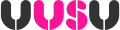 UUSU Student ExecutiveDate:  17.7.2018Time: 2pmLocation: Belfast, Coleraine: E206MinutesPresent: Kevin McStravock (in the chair), Andrew McAnallen, Collette Cassidy, Owen McCloskey, Conor KeenanIn attendance: Avril Honan, Emmet DoyleApologiesApologies were received from Meghan Downey and Emma BonnerMinutesReceive: The minutes of the meeting held on 17.5.18 were approved..Matters ArisingNoneLeave RequestsAndrew: 20-28 AugustOwen: 28th AugustOfficers using TOIL as approved by KevinOfficer objectivesDeferred until next meeting.SUT reviewOwen suggested that once a month officers arrange a ‘check-in’ day to discuss progress and get adviceThe use by UUSU of social media was discussed and Kevin updated members that the new digital officer was currently out for recruitment.  Officers keen to get a strategy for social media that leads to a consistent message on all platformsAndy raised the idea of purchasing a Zune mic for use by officers to ensure more content goes online, Kevin suggested that media students be approached for this taskCollette sought an overview of casework processes, and Kevin informed members that Declan would provide skills on these issues.Short-term campus prioritiesKevin informed members that he intends to meet with officers to discuss short/medium and long term facilities prioritiesOwen raised the prospect of holding a silent disco on Coleraine campus, he is to look at costs and report back, these may be in the region of £1300 plus VATMembers were informed that the NUS card is to be changed to ‘Totem’ and an app is being designed to utilize the new card.  UUSU will be involved in promoting local businesses via the card.Conor raised the issue of a new sofa for the Jordanstown VP office Collette reported on the revamp of the Magee bunker space and she is to meet Colin regarding progressOwen sought an update on the recruitment of student staff and was informed that Avril is due to meet with Colin on this issueAndrew sought an update on policy implementation and it was agreed this would be discussed at the next meetingCampaigns calendarThe draft campaigns plan was agreed and members were informed that Student Support are seeking to do an alcohol and drug awareness campaign around the same time as that planned for the UUSU campaign and so Kevin is to follow up with them in terms of collaboration.  The decision on whether to change the homelessness campaign to a campaign on student hardship was deferred.SUT+Student Executive ToR/purposeOfficer accountability – paper to followDate and time of next meetingThe next meeting is scheduled for 1pm on 13th August.